Making bunting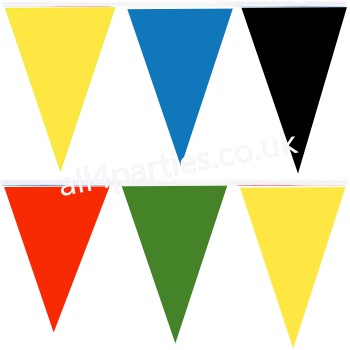 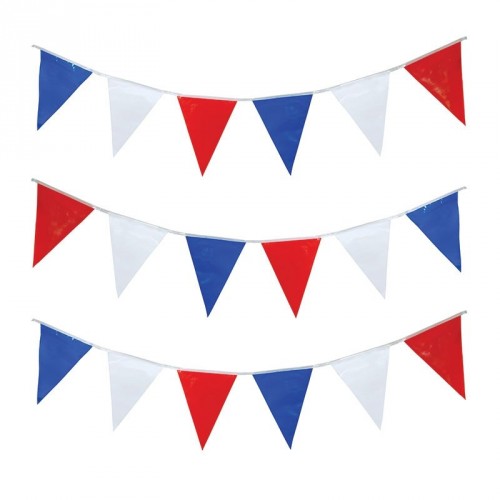 Sara and Dan want to make some bunting to hang up during the Jubilee and the Olympics.They have been given some fabric squares  in 6 colours:redwhiteblueyellowgreen blackEach fabric square measures 100cm x 100cm.They want to make bunting triangles that are 30cm long and 15cm wide.How many triangles can they cut out of each square? Sketch your answer.Will there be any fabric left over? What will be the dimensions of the left over pieces of fabric? Sketch your answer.The Jubilee bunting needs Red, White and Blue triangles.	The Olympic bunting needs Green, Yellow, Red, Black and Blue triangles.What is the maximum length of each type of bunting they can make?Will there be any triangles left over? How many of each colour will be left over?